CONCURSO PÚBLICO DA PREFEITURA MUNICIPAL DE ARARUAMACONVOCAÇÃOPrezado Candidato CLAUDIO DO MATTOS PINNA,Solicitamos seu comparecimento para assumir o cargo de PROGRAMADOR, do Concurso Público de Araruama, no dia 23/01/2017 (Segunda-Feira), de 09:00 às 17:00 h, na Secretaria Municipal de Administração desta Municipalidade, situada na Avenida John Kennedy, 120, Centro, Araruama-RJ., CEP: 28.970-000, haja vista parecer favorável quanto ao requisitado no Procedimento nº 0003085-52.2008.8.19.0052, pela Exma. Juíza de Direito ANNA KARINA GUIMARÃES FRANCISCONI, da 2º VARA CÍVEL DA COMARCA DE ARARUAMA, em 23 de maio de 2014, conforme cópia abaixo. Atenciosamente,Jaqueline Ferreira Prates da SilvaSecretária Municipal de Administração9980343-4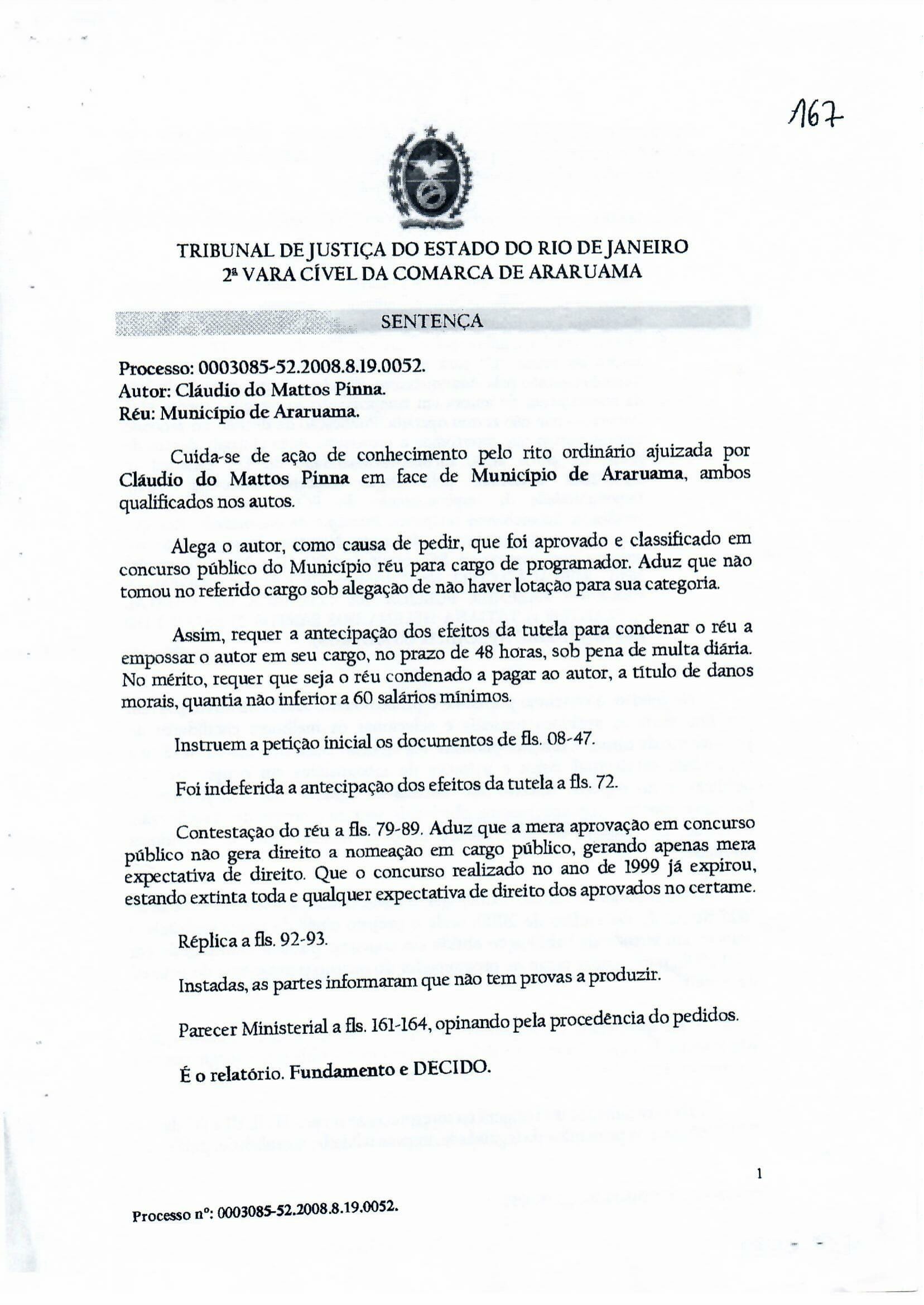 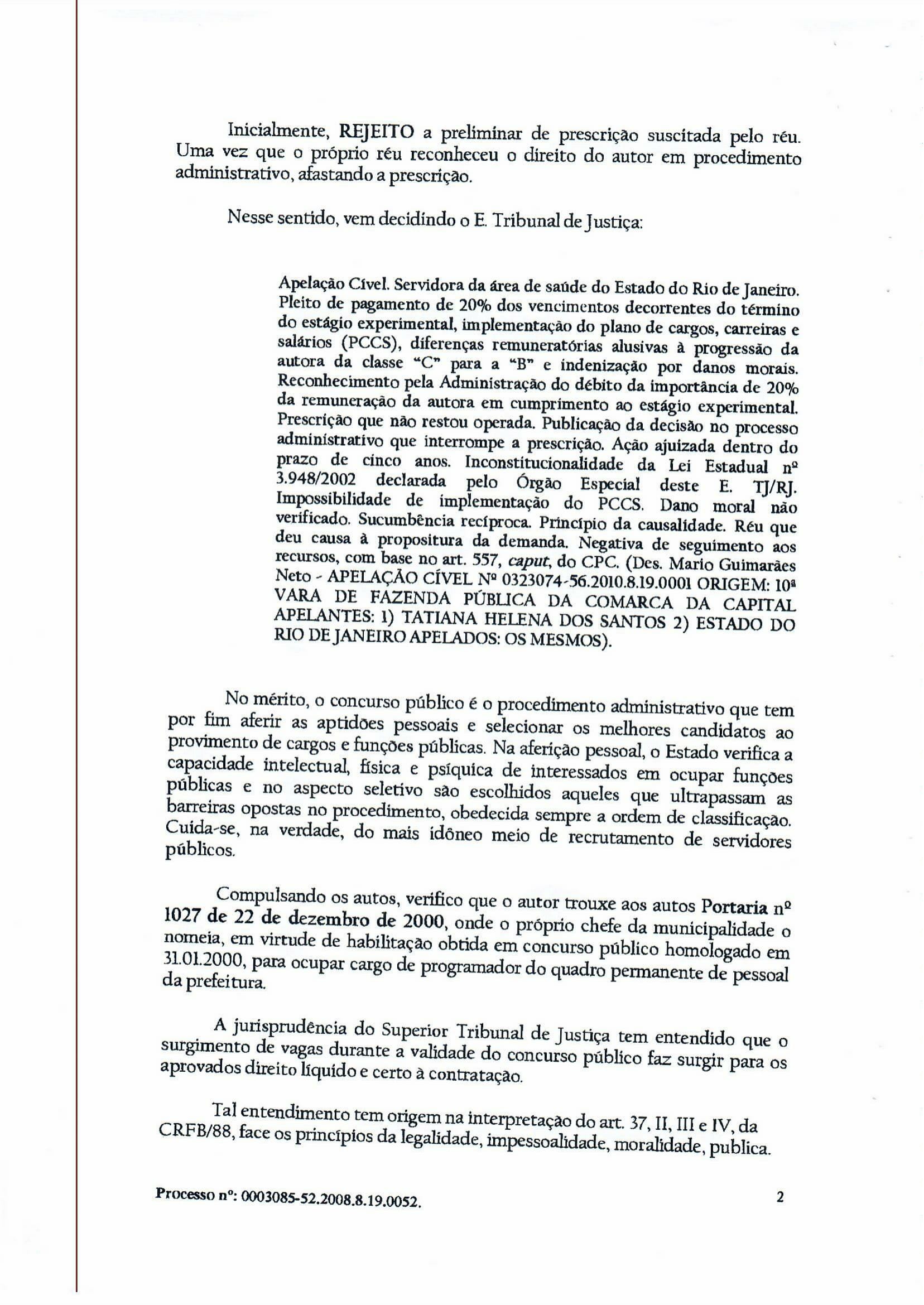 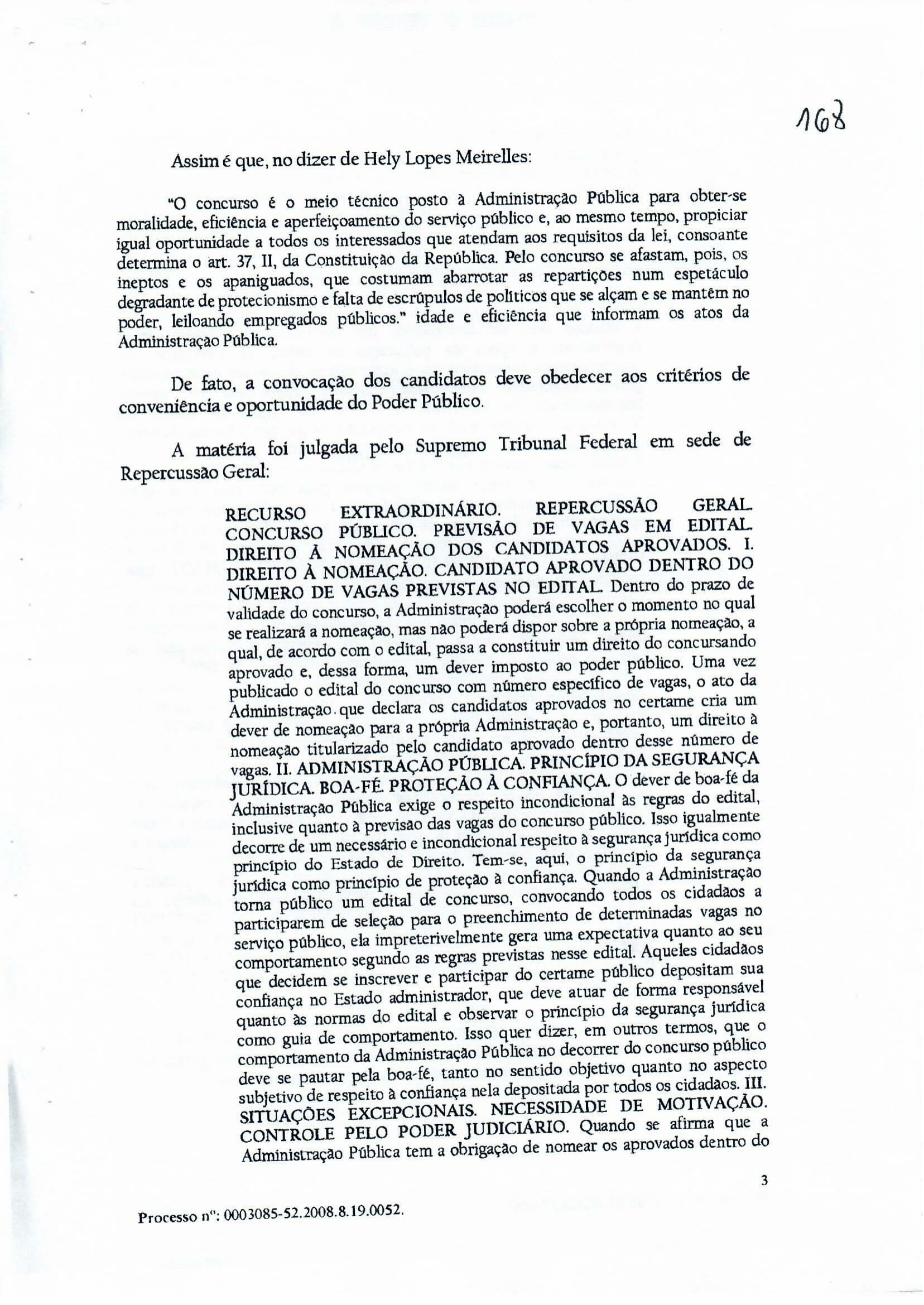 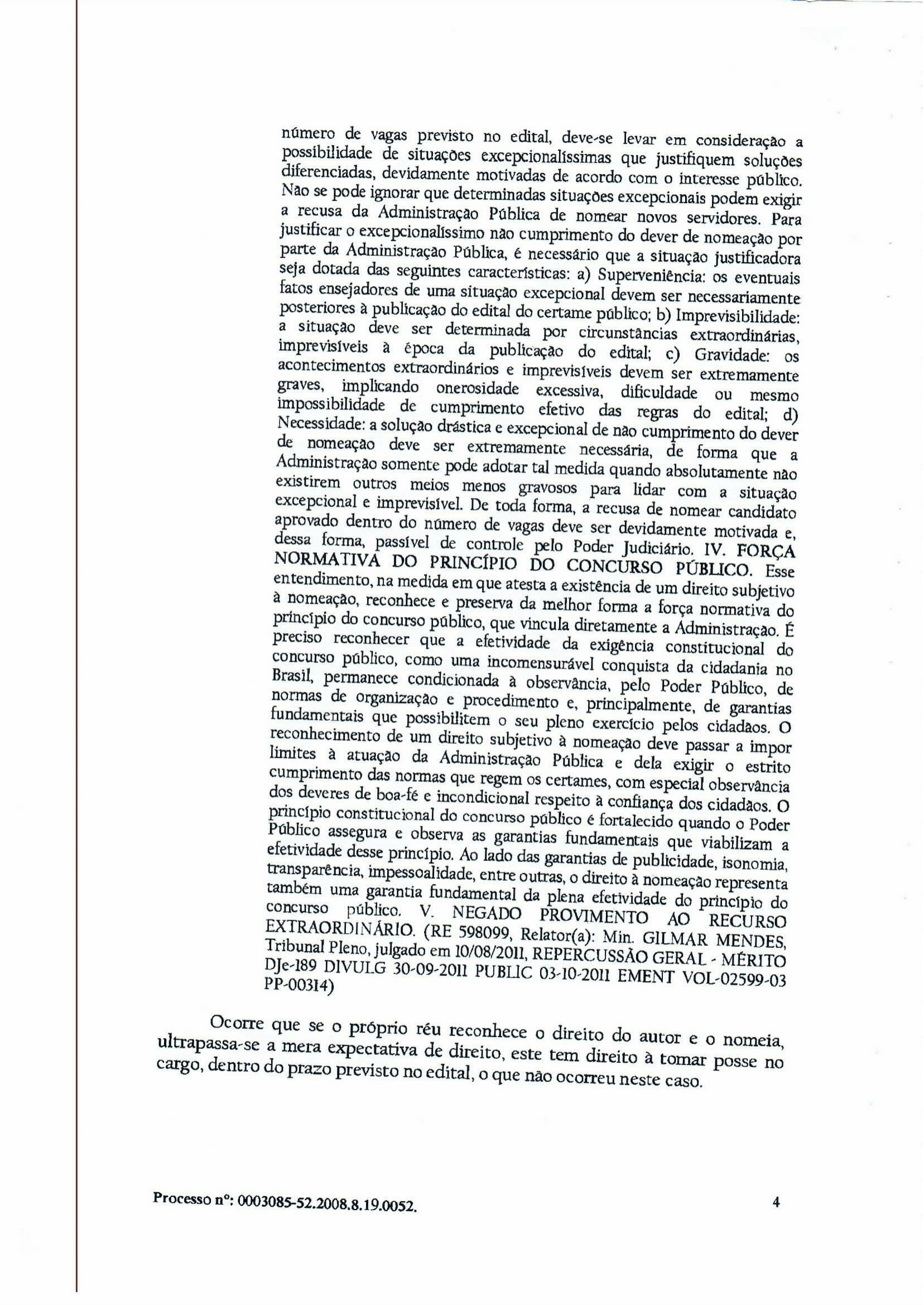 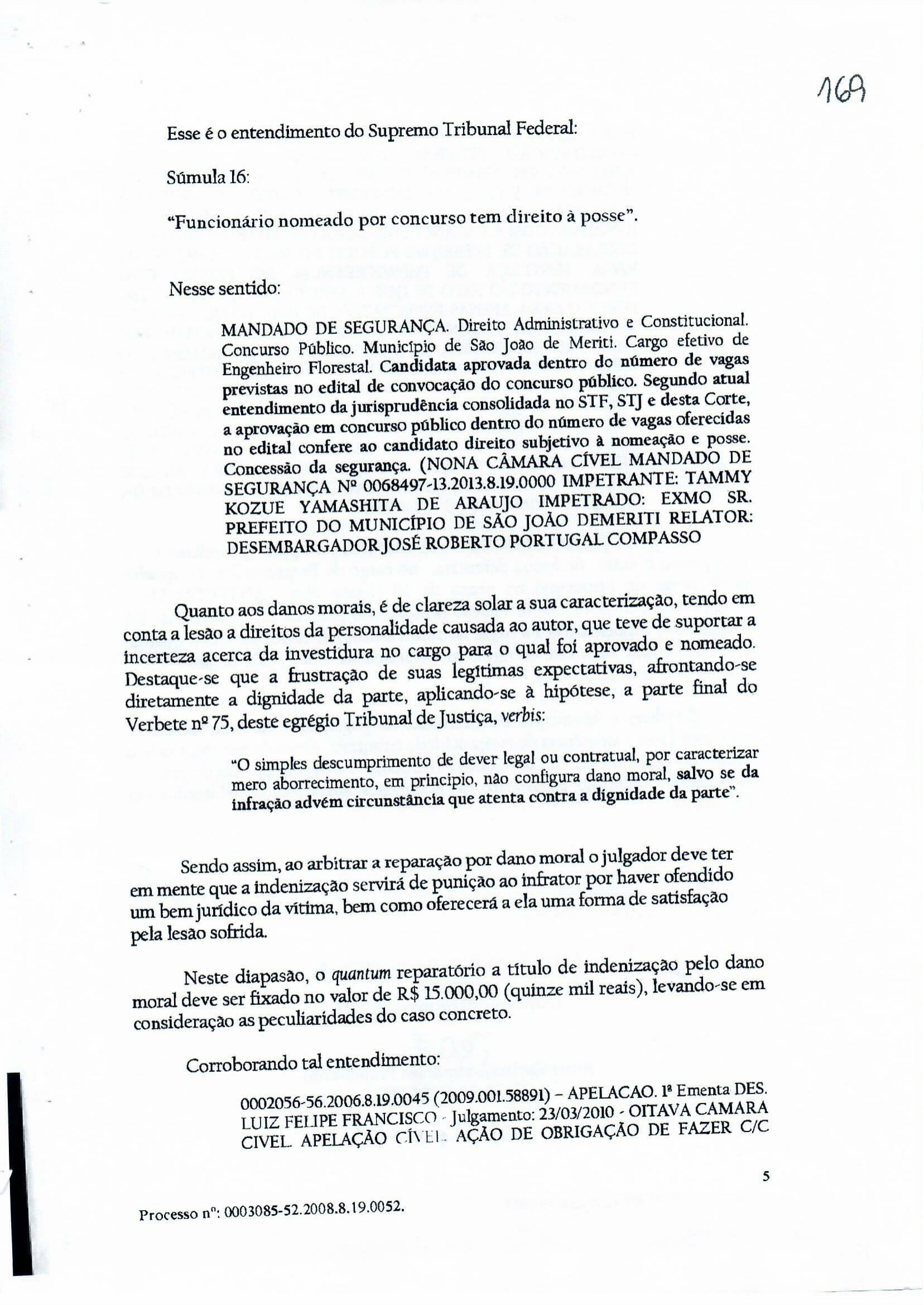 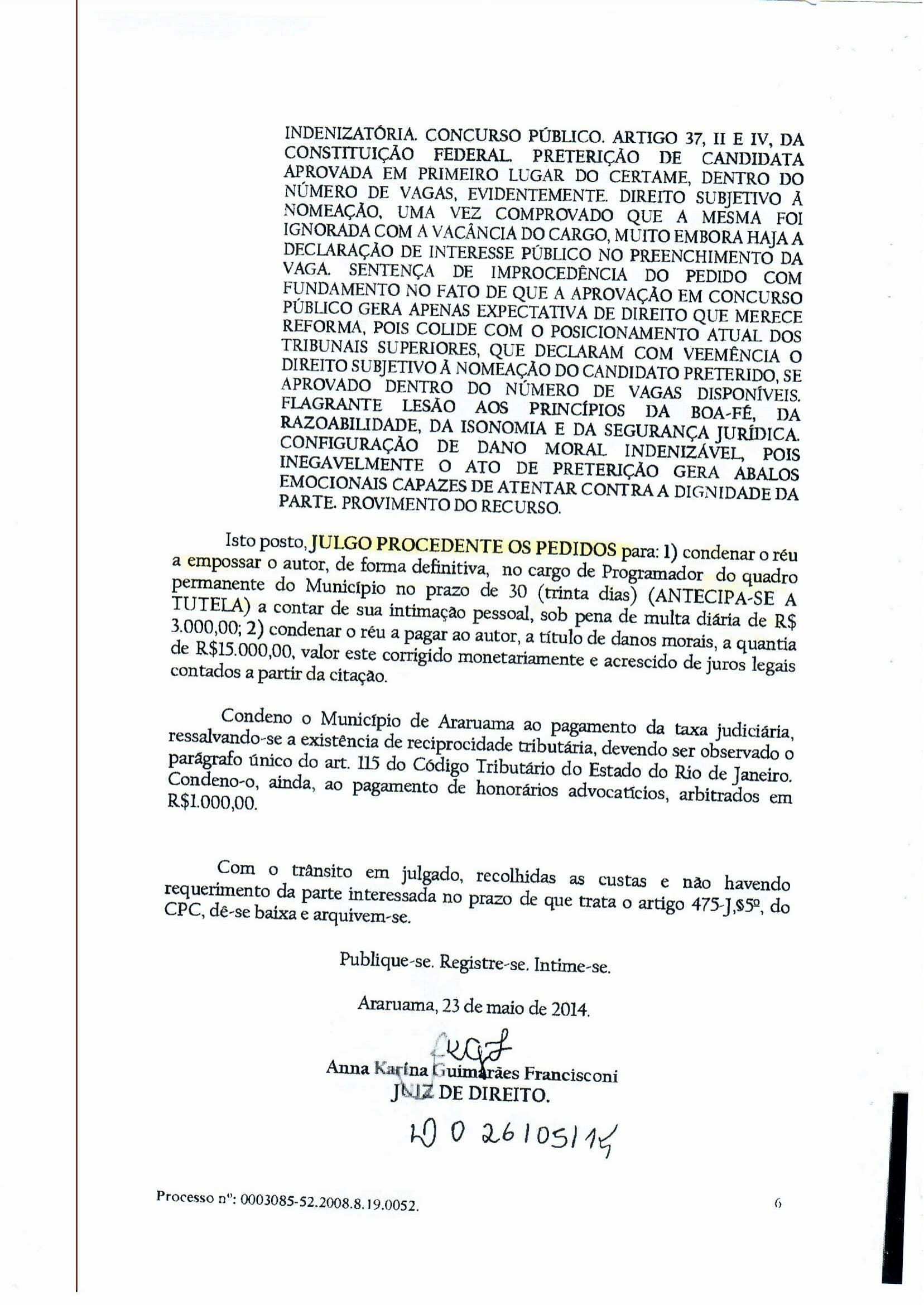 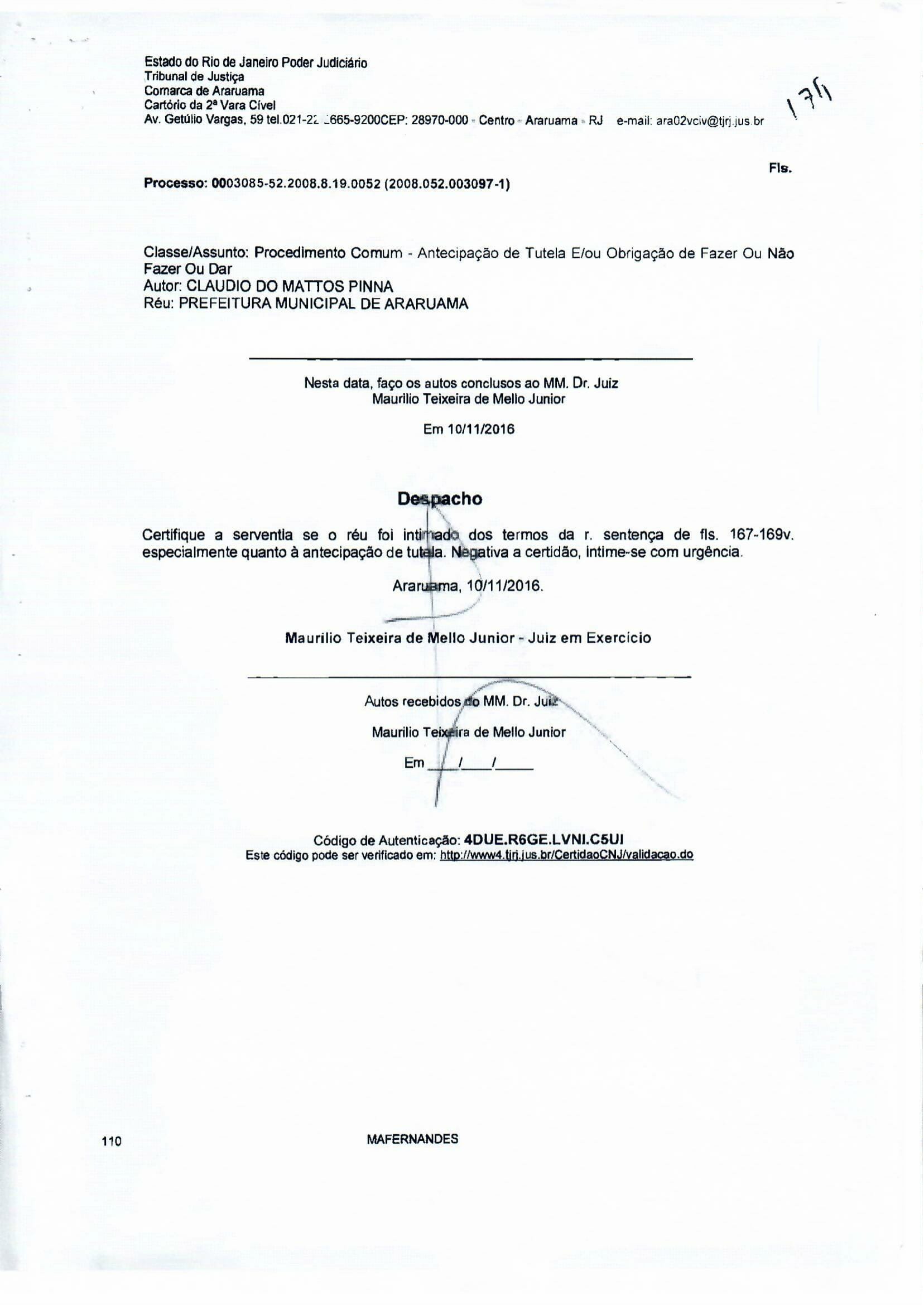 